IDIOMA (Marcar UNO):    Inglés                   Francés                    AlemánNIVEL (Marcar UNO):    Básico A2      Intermedio  B1      Intermedio  B2       Avanzado C1         Avanzado C2 (sólo inglés)									 SOLICITANTE     Primer apellido                                                         Segundo apellido                                                           Nombre     Nº de DNI / NIE                        TIE /Cert. UE (Extranjeros)  Nacionalidad                           Fecha de nacimiento     Edad el 31 de Dic.           Sexo     País de nacimiento                       Provincia de nacimiento             Municipio de nacimiento             Localidad de nacimientoDIRECCIÓN a efectos de notificación      Calle/Plaza                                                                                                                                                                 Nº         Escalera    Piso         Letra   Código Postal        Localidad                                               Municipio                                                           * Tfno.Móvil                    Tfno. Urgencias  *El nº del tfno. móvil es imprescindible para recibir por SMS la clave de acceso a las consultas de inscripción en Educastur y a las actas de calificación.    Correo electrónico Si es menor de edad  Apellidos y nombre Tutor 1                                                                                                                                                                Nº de: DNI / NI           Correo electrónico Tutor 1                                                                                                                                                                 Teléfono                      Apellidos y nombre Tutor 2                                                                                                                                                               Nº de: DNI / NI           Correo electrónico   Tutor 2                                                                                                                                                               Teléfono                      DOCUMENTACIÓN NECESARIA:Con la presentación de esta solicitud y de acuerdo con el artículo 28.2 de la Ley 39/2015, de 1 de octubre, de Procedimiento Administrativo Común de las Administraciones Públicas, en relación con el derecho a no aportar documentos al procedimiento, se autoriza la consulta u obtencin de aquella documentación que haya sido elaborada por cualquier Administración salvo que conste en el procedimiento su oposición expresa. En este sentido, el Principado de Asturias consultará, a través de las plataformas de intermediación de datos u otros sistemas electrónicos habilitados al efecto, los documentos necesarios para la resolución del procedimiento al que se refiere el presente formulario y que se citan a continuación: - Al Ministerio competente en materia de Interior, la consulta de los datos de identidad (DNI/NIE/TIE/Certificado Comunitario - UE). - Al Ministerio competente en materia de Notarías, la consulta de Copia Simple de Poderes Notariales, en caso de representación por poder notarial. - A la Comunidad Autónoma correspondiente, la consulta de datos de discapacidad. Puede ejercer su derecho de oposición a través de la sede electrónica del Principado de Asturias accediendo a www.asturias.es/oposicionconsulta y siguiendo las instrucciones marcadas en la ficha del procedimiento. En todo caso, si ejerce el derecho de oposición, deberá aportar todos los datos y documentos requeridos en el procedimiento. En Avilés, a ........... de ..................................................... de……..……Firma del solicitanteSRA. DIRECTORA DE LA ESCUELA OFICIAL DE IDIOMAS DE AVILÉS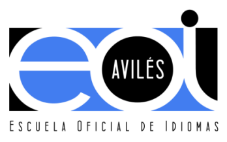 INSCRIPCIÓN EN LAS PRUEBAS DE CERTIFICACIÓN DE COMPETENCIA GENERAL DE LAS ENSEÑANZAS DE IDIOMAS DE RÉGIMEN ESPECIAL Año Académico 2021 / 2022 Este documento se presentará por duplicadoNº DE EXPEDIENTEINSCRIPCIÓN EN LAS PRUEBAS DE CERTIFICACIÓN DE COMPETENCIA GENERAL DE LAS ENSEÑANZAS DE IDIOMAS DE RÉGIMEN ESPECIAL Año Académico 2021 / 2022 Este documento se presentará por duplicado Mujer     Hombre Si tiene discapacidad y/o TDAH y quiere realizar la prueba en la sede de inscripción. (justificar documentalmente)       Indicar Comunidad Autónoma de reconocimiento de la discapacidad ___________________________ Copia del DNI o NIE.   Pago de precio público. (Marque lo que proceda): Impreso normalizado 046 debidamente mecanizado por la entidad bancaria donde se hubiera realizado el pago.  Copia del documento de ingreso realizado a través de la Oficina Virtual de Servicios Tributarios acompañado del impreso 046 cumplimentado. Copia del documento que acredite la exención o bonificación del precio público (Familia Numerosa, discapacidad igual o superior al 33%, víctima de terrorismo).Aspirante que tenga catorce o quince años de edad, o los cumpla en el año de realización de la prueba: Certificación académica que acredite la primera lengua extranjera que se encuentra cursando en la ESO.Sólo si el aspirante SOLICITA ADAPTACIÓN por discapacidad / TDAH Anexo de adaptación (petición concreta del tipo de adaptación de tiempo y/o medios para la realización de la prueba, si procede). Adjuntar además: En caso de TDAH, copia del informe médico que acredite su diagnóstico clínico, expedido por un Servicio de salud público. En caso de discapacidad, documento que acredite expresamente el tipo y grado de la misma, expedido por la autoridad competente.La persona interesada declara:Que son ciertos y completos todos los datos de la presente solicitud, así como toda la documentación que presenta (la falsedad en un documento público es un delito, de acuerdo con el artículo 392 del Código Penal).Que se compromete a cumplir las condiciones que se especifican en la normativa aplicable, la cual conoce en su integridad.Que acepta la eventual grabación en audio de la parte de la prueba que así lo requiera, en su caso.Continúa en el reverso de la hojaEPÍGRAFE INFORMACIÓN BÁSICA SOBRE PROTECCIÓN DE DATOSACTIVIDAD DE TRATAMIENTO: Prueba de certificación de competencia general de las enseñanzas de idiomas de régimen especial. RESPONSABLE: Dirección General de Planificación, Centros e Infraestructuras Educativas y Dirección General de Ordenación Académica e Innovación Educativa, dependientes de la Consejería de Educación.FINALIDAD: Los datos personales recabados a través del presente formulario, así como los generados en el transcurso de la relación administrativa serán tratados para gestionar los datos de los o las solicitantes en su inscripción para las pruebas de certificación de competencia general de las enseñanzas de idiomas de régimen especial. FINALIDAD: Los datos personales serán asimismo incorporados a la Base Corporativa de Terceros, cuya finalidad es la gestión de los datos personales de todas las personas que mantengan o han mantenido contacto con la administración pública del Principado de Asturias para garantizar su fiabilidad. LEGITIMACIÓN: Cumplimiento de una misión realizada en interés público o en el ejercicio de poderes públicos, según dispone el artículo 6.1e) del Reglamento General de Protección de Datos (RGPD). DESTINATARIOS: No se cederán datos a terceros. DERECHOS: Puede ejercer los derechos de acceso, rectificación, supresión, oposición, limitación del tratamiento  y portabilidad, a través del Servicio de Atención Ciudadana (SAC) de la Administración del Principado de Asturias, presentando el formulario normalizado disponible en https://sede.asturias.es INFORMACIÓN ADICIONAL:Puede consultar la información adicional en la sede electrónica del Principado de Asturias, accediendo a https://sede.asturias.es/Asturias/RGPD/200750210ProteccionDatos.pdf 